  华夏认证中心有限公司（培训中心）      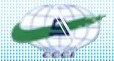 关于举办新版GB/T19001-2016/ISO9001:2015、GB/T24001-2016/ISO14001:2015、ISO45001:2018及GB/T50430-2017管理体系培训班的通知尊敬的获证组织：新版GB/T19001-2016/ISO9001:2015、新版GB/T24001-2016/ISO14001:2015标准转换截止日期临近，IAF规定组织的转换截止日期为。2018年3月12日国际标准化组织（ISO）发布了新版ISO45001:2018《职业健康安全管理体系要求及使用指南》。国际互认论坛(IAF)规定转换期为3年，即企业需要于2021年3月12日前完成换版审核工作。新版ISO45001:2018、新版GB/T24001-2016/ISO14001:2015、新版GB/T19001-2016/ISO9001:2015的总体框架，均遵从ISO导则83的要求。职业健康安全、环境、质量管理体系标准的框架结构如下：（1）范围；（2）规范性引用文件；（3）术语和定义；（4）组织的环境；（5）领导力；（6）策划；（7）支持；（8）运行；（9）绩效评价；（10）改进。华夏认证中心为国家标准委员会成员之一，从标准启动修订工作开始，一直参与新国际标准的修订工作。华夏认证培训中心是原经认监委批准的具有丰富教学经验的培训机构。为新标准的培训精心编排专门的教材和课程，力争为客户提供优质的服务，期望广大客户组织积极参加。[报名方式]  电话、传真、邮件报名表[联 系 人]  张慧慧、翟宏、王育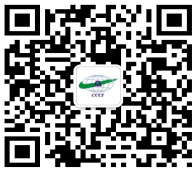 [报名电话]  18201627923、010-62335276、89056208、[报名传真]  010-89055826（注明张慧慧收）  [邮箱] 254952614@qq.com[网  址]  www.ccci.com.cn点击培训中心欢迎打开您的微信扫一扫，一定会有您所需要的！培训班报名回执具体培训事项培训内容及安排：上课时间：8:30-12:00;13:30-17:00.授课老师：张晓林、陈剑辉、夏京英质量课程内容：新版GB/T19001-2016/ISO9001:2015标准理解；质量风险识别；质量管理原则；GB/T19001-2016/ISO9001:2015族标准的基本知识；质量管理体系审核等基本概念及有关的基本知识；质量管理体系审核的各项活动、审核程序和技巧；案例分析，质量管理体系认证过程的有关要求；[培训时间]：2018年 6月 25-26 日   报到时间：2018年 6月 25日   8:00              2018年 7月 23-24 日   报到时间：2018年 7月 23日   8:00环境课程内容：新版GB/T24001-2016/ISO14001:2015标准讲解；环境风险识别；环境因素识别和评价；环境保护法律、法规及标准讲解；环境管理体系审核知识；典型案例分析、审核程序和技巧；现场审核能力；[培训时间]：2018年6月27-28日   报到时间：2018年6月27日   8:002018年7月25-26日   报到时间：2018年7月25日   8:00职业健康安全主要课程内容：ISO45001：2018标准讲解；职业健康安全法规及其它要求；职业健康安全基础知识；危险源辩识、风险评价和风险控制；审核概论；审核方案的管理；审核活动。[培训时间]：2018年6月29-30 日  报到时间：2018年 6月29日  8:002018年7月27-28 日  报到时间：2018年 7月27日  8:00工程建设施工企业管理规范课程内容：新版GB/T50430-2017。[培训时间]：2018年 7月 1日   报到时间：2018年 7月 1日   8:00                  2018年 7月 29日   报到时间：2018年 7月 29日   8:00[培训费]： 单体培训：1100元/人，双体培训：1400元/人三体培训：1800元/人， 四体培训： 2200元/人    [住宿费]：  一人标间360元/人/天（含三餐）；两人合住标间：220元/人/天（含三餐）；三人间为220元/人/天（含三餐）。 如需住宿请提前一周报名。如不住宿中餐标准：40元/人（桌餐）。                              [付款方式]：现金、支票、电汇[电汇信息]：户名：华夏认证中心有限公司          账号：083508120100302104309开户行：中国光大银行北京交大支行    行号：303100000178（注明培训费）[培训地点]：北  京（ 北三环东路11号中医药大学院内“京港湾宾馆” ）华夏认证中心有限公司（培训中心）温馨提示：     自驾车的学员停车费6元/小时，请考虑出行交通。乘车路线：  首都机场：乘机场快轨到三元桥换乘10号线，经两站到芍药居站换乘13号线在光熙门站下，出口右拐一直往前走马路斜对面即是中医药大学东门一进门右手就是京港湾宾馆。也可乘坐机场大巴（公主坟方向）到西坝河站下，经1站乘坐596到太阳宫桥下。北京南站：乘坐地铁4号线，在宣武门站下，换乘2号线到东直门站下车，换乘13号线，在光熙门站下车。A口出。出口右拐一直往前走，过马路斜对面即是中医药大学东门，一进门就是京港湾宾馆。北京站： 在北京站广场坐2号线地铁，换乘13号线在光熙门站下，出口右拐一直往前走，过马路斜对面即是中医药大学东门，一进门就是京港湾宾馆。                                   北京西站：乘7号线地铁到磁器口站换5号线到立水桥站换13号线到光熙门站下，出口右拐一直往前走，过马路斜对面即是中医药大学东门，一进门右手边就是京港湾宾馆。附近公交线路:13 、62、 119、 606 、406、 379 、运通 104 、602、 419等和平东桥北站下车.    联系人姓名性别性别手机电话单位名称Email传真通讯地址邮编邮编开据培训费发票的详细信息□增值税普通发票抬：公司名称：纳税人识别号：□增值税普通发票抬：公司名称：纳税人识别号：□增值税普通发票抬：公司名称：纳税人识别号：□增值税普通发票抬：公司名称：纳税人识别号：□增值税专用发票信息：公司名称： 纳税人识别号：                              地址、电话：开户行及账号： □增值税专用发票信息：公司名称： 纳税人识别号：                              地址、电话：开户行及账号： □增值税专用发票信息：公司名称： 纳税人识别号：                              地址、电话：开户行及账号： □增值税专用发票信息：公司名称： 纳税人识别号：                              地址、电话：开户行及账号： □增值税专用发票信息：公司名称： 纳税人识别号：                              地址、电话：开户行及账号： □增值税专用发票信息：公司名称： 纳税人识别号：                              地址、电话：开户行及账号： □增值税专用发票信息：公司名称： 纳税人识别号：                              地址、电话：开户行及账号： □增值税专用发票信息：公司名称： 纳税人识别号：                              地址、电话：开户行及账号： □增值税专用发票信息：公司名称： 纳税人识别号：                              地址、电话：开户行及账号： 学员姓名身份证号码身份证号码身份证号码□安全□环境□质量□50430□安全□环境□质量□50430□安全□环境□质量□50430是否需要统一安排食宿：  □是□否                  备注：入住时间是否需要统一安排食宿：  □是□否                  备注：入住时间学员姓名身份证号码身份证号码身份证号码□安全□环境□质量□50430□安全□环境□质量□50430□安全□环境□质量□50430是否需要统一安排食宿：  □是□否                  备注：入住时间是否需要统一安排食宿：  □是□否                  备注：入住时间学员姓名身份证号码身份证号码身份证号码□安全□环境□质量□50430□安全□环境□质量□50430□安全□环境□质量□50430是否需要统一安排食宿：  □是□否                  备注：入住时间是否需要统一安排食宿：  □是□否                  备注：入住时间